СКОРО 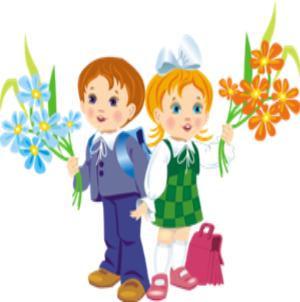 В 
ШКОЛУ!Уважаемые родители! Скоро в школу!  В первый класс! Когда начинать готовить ребенка к школе? Как лучше это делать? Чему и как учить? Единого для всех рецепта нет, да и быть не может: с одним нужно больше говорить, другого больше слушать, с третьим бегать и прыгать, а четвертого учить "по минуточкам" сидеть и внимательно работать.  Одно ясно - «Быть готовым к школе-не значит уметь читать, писать и считать. Быть готовым к школе-значит быть готовым всему этому научиться»                                     Л.А.ВенгерПройдем тест «Мой ребенок-ученик(-ца)»Отметьте каждый утвердительный ответ одним баллом.1.    Как вы считаете, ребенок готов идти в первый класс?2.     Считает ли он, что в школе узнает много нового и интересного?3.      Может ли ваш малыш в течение некоторого времени (10-20 минут) самостоятельно заниматься каким-либо кропотливым делом (рисовать, лепить, собирать мозаику и т. п.), кроме компьютера, планшета?4.      Можете ли вы сказать, что ваш ребенок не стесняется в присутствиипосторонних людей ( закрывает рот рукой, отворачивается, прячется за спиной у взрослого и т.д.) ?5. Умеет ли ваш малыш связно описать картинку  или высказать своё отношение к происходящему событию ( мультфильму, поступку)? 6. Знает ли ваш ребенок стихи наизусть? (через 1 месяц готов повторить одно из тех, которое учили в детском саду) 7. Может ли он слушать ваши замечания и реагировать на них ( без крика, слёз и т. д.)?8.   Может ли  вести себя в детском коллективе ( договариваться с другими детьми) 9.    Считает ли малыш до десяти в прямом и обратном порядке? 10.  Умеет ли самостоятельно одеваться (завязывать шнурки, застегивать пуговицы и т.д.)? 11.  Может ли ваш ребенок признавать свои ошибки и адекватно на них реагировать (после замечания старших)? 12.  Любит ли ваш ребенок рисовать, раскрашивать картинки, не выходя за границы рисунка?13.  Умеет ли ваш малыш управляться с ножницами и клеем (например, вырезать геометрические фигуры по контуру (шаблону)?14.  Может ли он из пяти элементов разрезанной на части картинки за минуту собрать целый рисунок?15. Знает ли ваш малыш названия диких и домашних животных?16.  Любит ли ваш ребенок слушать, когда вы ему читаете книги? Если вы ответили утвердительно на 14 и более вопросов, значит, ваш ребенок вполне готов к школьному обучению. Вы занимались с ним не напрасно, и в дальнейшем, если у него и возникнут трудности при обучении, он с вашей помощью сможет с ними справиться.Если ваш малыш может справляться с содержанием 10-13 вышеуказанных вопросов, то вы на верном пути. За время занятий он многому научился и многое узнал. А те вопросы, на которые вы ответили отрицательно, укажут вам, на какие моменты нужно обратить внимание, в чем еще нужно потренироваться с ребенком.В том случае, если количество утвердительных ответов 8 или менее, вам следует больше уделять времени и внимания занятиям с ребенком. Он еще не совсем готов пойти в школу. Поэтому ваша задача - систематически заниматься с малышом, тренироваться в выполнении различных упражнений. 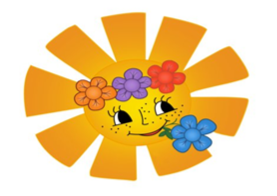  «Быть готовым к школе –не значит уметь читать,писать и считать.Быть готовым к школе – значит быть готовым всему этому научиться»                          Венгер Л.А.Информация	Для проживающих на закрепленной территории: прием заявлений с 1 февраля.  Для проживающих  на незакрепленной  территории: прием заявлений с 1 июля до момента наличия свободных мест, но не позднее 5 сентября.  Количество мест в первых классах, планируемых к открытию в 2016-2017 учебном году—100. Перечень предоставляемых документов:-заявление;-оригинал документа, удостоверяющего личность родителей (законных представителей;-оригинал свидетельства о рождении ребенка;-оригинал свидетельства о регистрации ребенка по месту жительства (пребывания) 